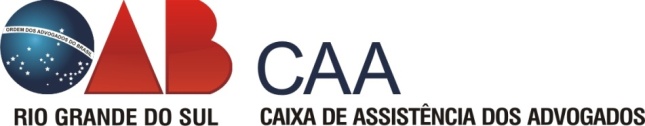 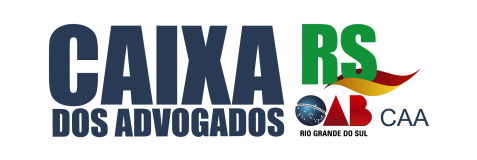 FORMULÁRIO PARA INSCRIÇÃO DE DEPENDENTES AUTOMÁTICOS NA CAA/RSNome completo do Advogado:________________________________________________________Número da OAB/RS: _______________________E-mail___________________________________Telefone de contato: (   ) ______________________ Celular:(   ) ____________________________Endereço:________________________________________________________________________Cidade:_____________________________REQUEIRO A INSCRIÇÃO E FORNECIMENTO DA CARTEIRA DA CAA/RS PARA OS SEGUINTES DEPENDENTES:CÔNJUGE/COMPANHEIRA (O):Nome:___________________________________________________________________________RG:_______________________________________ Data de Nascimento: ____/_____/______FILHOS ATÉ 24 ANOS (De 21 a 24 anos é necessário comprovante de vínculo estudantil):Nome:___________________________________________________________________________RG:_______________________________________ Data de Nascimento: ____/_____/______Nome:___________________________________________________________________________RG:_______________________________________ Data de Nascimento: ____/_____/______Nome:___________________________________________________________________________RG:_______________________________________ Data de Nascimento: ____/_____/______ESCOLHER ALTERNATIVA DE RETIRADA DA CARTEIRA:1) (   ) Retirar no setor de Convênios da CAA/RS 2) (   ) Enviar para a Subseção  _____________________________ ___________________ ,_____de_                  de 20__.______________________________________________________________________Assinatura do Advogado